Wizyta w Berlinie - Lichtenbergu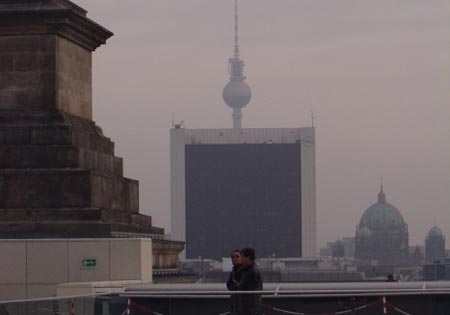 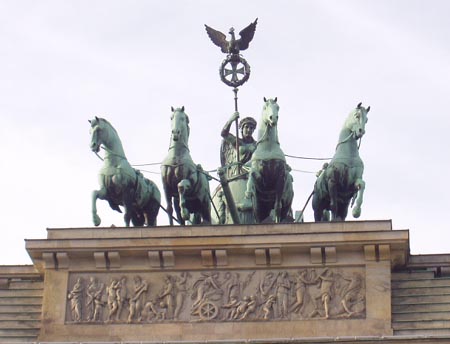 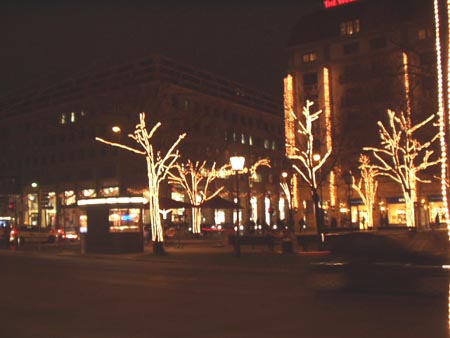 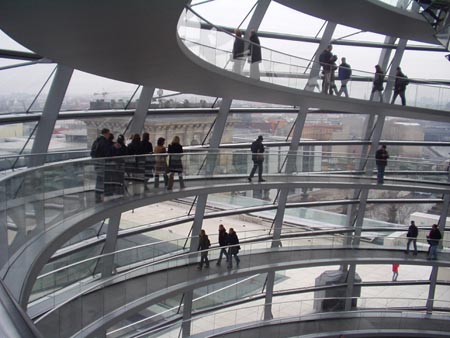 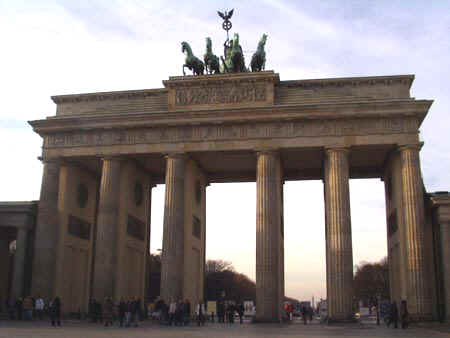 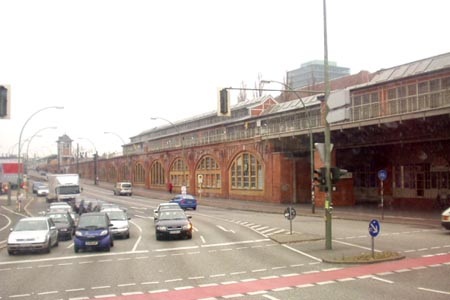 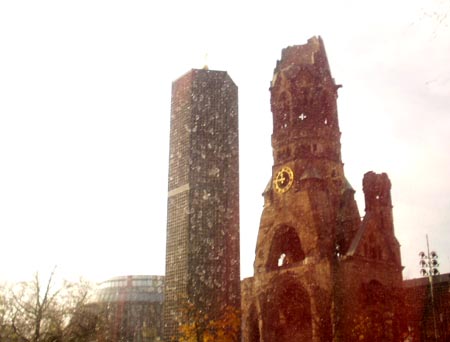 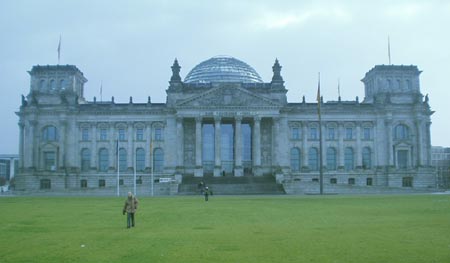 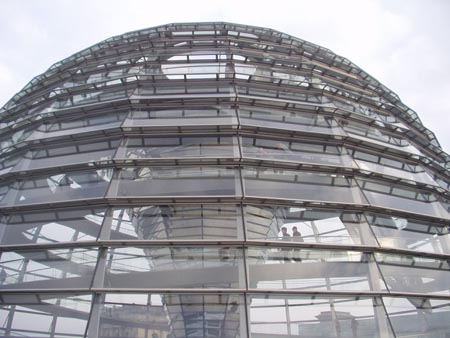 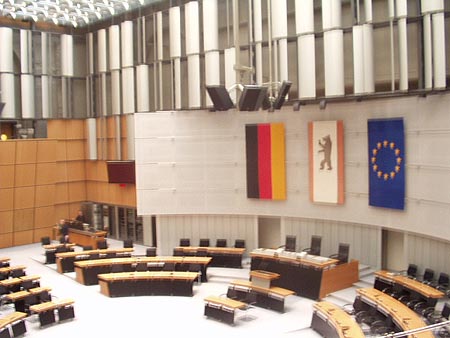 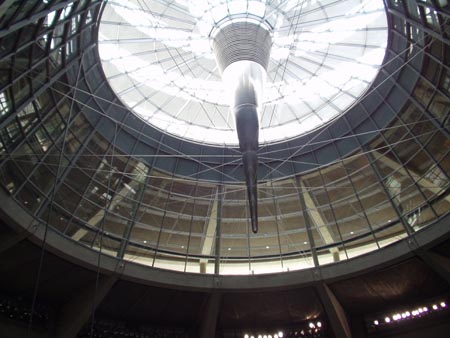 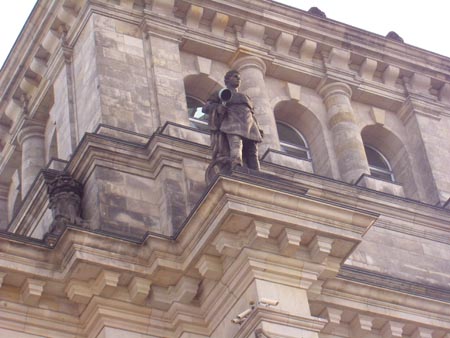 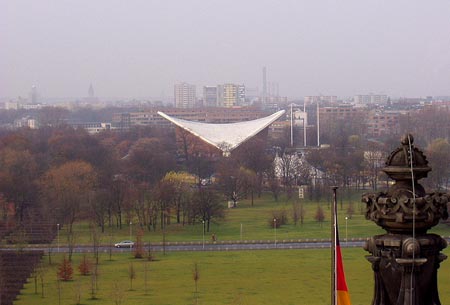 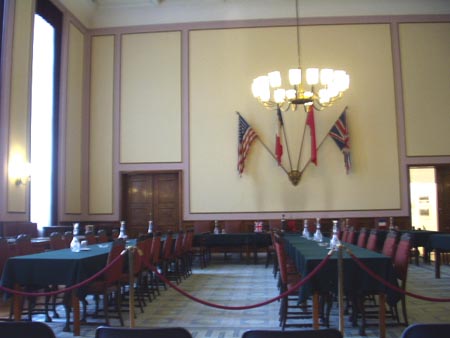 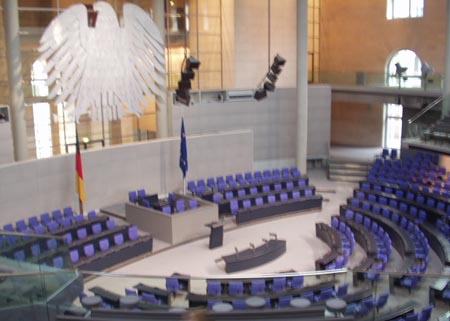 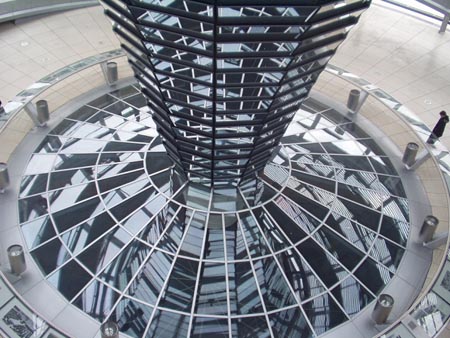 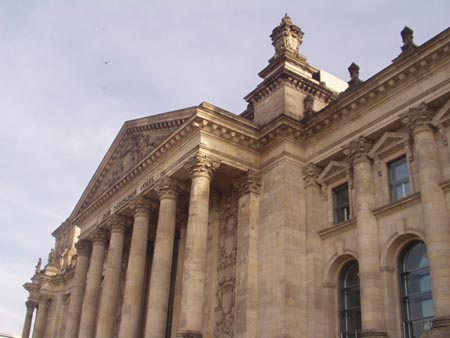 